ПИСЬМЕННОЕ ВЫЧИТАНИЕ ДВУЗНАЧНЫХ ЧИСЕЛ
БЕЗ ПЕРЕХОДА ЧЕРЕЗ ДЕСЯТОКЦели: познакомить учащихся с письменным приёмом вычитания двузначных чисел; формировать умение складывать двузначные числа в столбик (без перехода через десяток); продолжать работу над задачами изученных видов;  развивать мышление учеников. Ход урокаI. Организационный момент.II. Каллиграфическая минутка.83 83 83 83 8392 92 92 92 92III. Устный счет.1. «Цепочка».– Объясните, как получили каждое следующее число из предыдущего.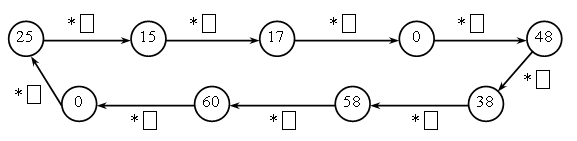 Р е ш е н и е:25 – 10 = 15; 15 + 2 = 17; 17 – 17 = 0; 0 + 48 = 48; 48 – 10 = 38; 38 + 20 = 58; 58 + 2 = 60; 60 – 30 = 30; 30 – 5 = 25.2. «Назови число».– Назовите число, которое на 5 меньше числа 43 (80, 99).– Назовите число, которое на 5 больше числа 50 (64, 87). IV. Изучение нового материала.1. Учитель  предлагает  учащимся  найти  значение  разности  57 – 26 (с  подробным объяснением).57 – 26О б ъ я с н е н и е: представим число 26 в виде суммы разрядных слагаемых 20 и 6. Удобно из уменьшаемого 57 вычесть число 20, а затем из полученного результата вычесть число 6.57–26 = 57– (20 + 6) = (57 –20)– 6 = 37– 6 = 31.Далее учитель предлагает ученикам рассмотреть запись на доске:_57   26   31– Рассмотрите внимательно запись.– Как в ней расположены единицы?– Как расположены десятки?– Как записано значение разности?– Сравните это решение с подробной записью.– Какой способ вам нравится больше?– Почему?2. С целью отработки приема вычитания двузначных чисел в столбик учащиеся выполняют задание 1 (с. 5 учебника, часть 2). Один ученик делает работу на доске (с подробным объяснением).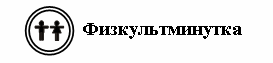 V. Работа над задачами. Учащиеся читают задачу 2 (с. 5 учебника, часть 2), выделяют в ней условие, вопрос, данные и искомые числа. – Можем ли сразу ответить на поставленный вопрос задачи? (Нет.)– Почему? (Потому что не знаем, сколько на ёлке золотых шаров.)– Можем это узнать? (Да.)– Зная, сколько на ёлке золотых шаров, можем ответить на вопрос задачи? (Да.)– Выполните к задаче рисунок или чертёж. – Запишите решение. – Проверьте работу друг друга. – Верно ли, что на ёлке 13 зелёных шаров? – Запишите ответ задачи. VI. Работа с геометрическим материалом. – Рассмотрите чертёж на с. 5 учебника, часть 2, задание 5. – Что хотите сказать? – Какая это ломаная? (Незамкнутая.)– Сколько звеньев в изображённой ломаной? – Как найти длину ломаной? – Найдите длину этой ломаной линии. – Рассмотрите машину, изображённую на полях учебника (с. 5 учебника, часть 2). – Что заметили? – Из каких геометрических фигур построена машина? – Рассмотрите «детали», расположенные ниже.– Каких «деталей» не хватает, чтобы построить такую же машину? – Начертите их в ваших тетрадях. VII. Самостоятельная работа. Учащиеся решают самостоятельно выражения из задания  4 (с. 5 учебника, часть 2), эту работу дети могут выполнить по вариантам. VIII. Итог урока. – Какие открытия сделали? – Всё ли вам было понятно? – Какую работу вам хотелось бы выполнить ещё? – Как вы сегодня работали?